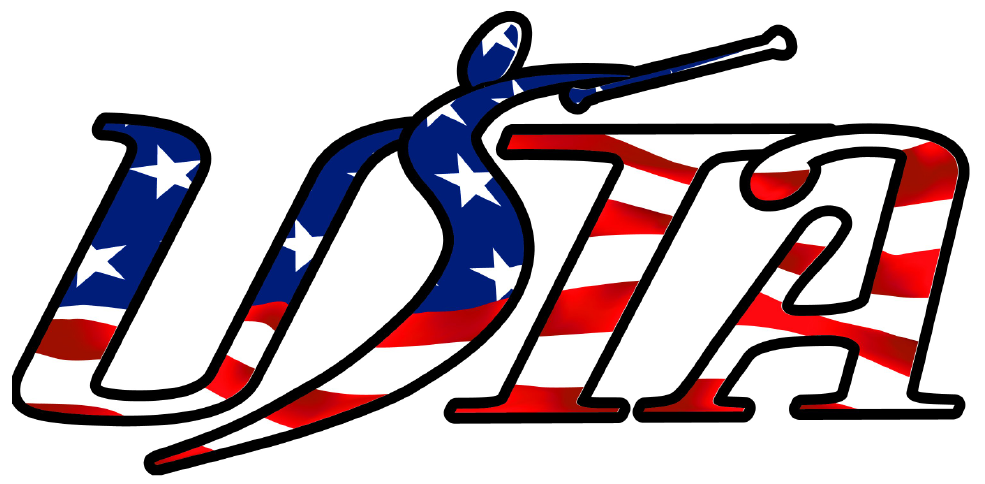 Judges Level I, Part 2 Workshop June 22 & 23, 2019                   Clinician: Ginnette Groome                      Saco, MEScheduleSat. June 22 9am-4pm
Sun. June 23 9am-4pmWorkshop outlineCompulsories – Level B1, B2, A, AA, AAAMovement Technique – Level B1, B2, A, AA, AAAPresentationFoundation EventsContact Susan PlassKbunktwirler@  Roaderunner.com 207-423-3019Workshop LocationSaco Parks & Rec
75 Franklin StreetSaco, ME  04072     Who may attendCurrent  Level I, II & III Judges who need seminar credit.
Any professional USTA member (Coach Sit In) who would like to come and sit in and observe how the judges are trained.  Think of it as a coaches training session from a judges point of view.  All professional members, 16 years or older, may attend judges workshops for information purposes, however attendees must be 18 years or older to test for certification.     RequirementsMust be a professional member      Advance PreparationParticipants wishing to test to become a Level I judge must be familiar with the material in the handbook.     Materials neededUSTA professional Membership. (MANDATORY BEFORE ATTENDING)Judges’ Level I Manual (Mandatory if Testing)Order in advance at www.ustwirling.com. $14.95 Via Email Notebook, post-it notes, pens, high lighter, snacks, drinks, lunch     Fee/Registration- DEADLINE: Received By 06/01/19Register via email or US Mail, the below information is needed, and then put your check in the mail; if you register via email. ALL must Pre-Register.  No walk ins.
Level I     $50.00  Plus Testing fee $10.00Judge Seminar Credit  $30.00  Coach Sit In  $30.00   USTA #___________NAME________________________
EMAIL_________________________________________USTA Professional Status__________________________
Phone #_______________________________________
Make checks payable to Maine Baton Twirling Council
Email:                          kbunktwirl@roadrunner.comor mail to:                                                6 Chase Hill Road                                    Kennebunk, ME  04043